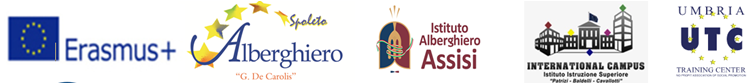 Prot. Nr. v. segnatura	                                                                        Spoleto, 28 novembre 2021Al Personale docente e Personale educativoOggetto: Bando Tutor Didattici Progetti ERASMUS+ 2021 "VET International Consortium for Tourism and Environment - VETITEC", Project n. 2020-1-IT01-KA116-008031, da parte dell'Agenzia Nazionale INAPP il 16.06.2020 con Determina del D. G. n. 208.Il posizionamento formale dei partecipanti nei due progetti sarà assegnato d'ufficio.I progetti sono stati proposti da un partenariato locale composto da:1) Istituto Professionale di Stato per l’Enogastronomia e Ospitalità Alberghiera, Servizi Commerciali,  I.P.S.E.O.A.S.C. “G. De Carolis” di Spoleto (PG) ,2) Istituto Professionale di Stato per l’Enogastronomia e Ospitalità Alberghiera, Servizi Commerciali I.P.S.E.O.A.S.C. di Assisi (PG),3) Istituto di Istruzione Superiore “Patrizi, Baldelli, Cavallotti” di Città di Castello (PG),4) Umbria Training Center di Scheggino (PG),Si emana il seguenteBANDO INTERNO PER LA SELEZIONE DI N. 7 TUTOR-ACCOMPAGNATORI/TRICI DIDATTICI/CHE(e di 2 TUTOR dedicati a partecipanti DSA certificati e/o H)Con la presente nota, viene bandita la procedura per la selezione ed il reclutamento di n.5 tutor-accompagnatori/trici didattici/che + 2 tutor per utenti con minori opportunità, finalizzata all’attuazione degli obiettivi ed azioni dei progetti erasmus+ K1 in oggetto.Tabella delle destinazioni:*Le destinazioni potranno variare e saranno confermate due mesi prima della partenza. Le destinazioni definitive saranno scelte sulla base delle maggiori garanzie in termini di sicurezza sanitaria.Art. 1 – Spese finanziate dal progettoPer il tutor-accompagnatore/trice didattico/ca si precisa quanto segue:- le spese di viaggio, di permanenza(vitto ed alloggio) sono a carico del progetto, - è previsto un pocket money di 500 euro/mese per le spese di: trasporto in loco, telefonia, cancelleria, attività sociali e emergenze dei partecipanti,- non è previsto un compenso per l’attività di tutoraggio.Art. 2 – Accompagnatori tutorIl tutor può farsi accompagnare da una persona ed in tal caso deve darne comunicazione prima almeno 15 giorni prima della partenza.Art. 3 – Requisiti del tutor- il tutor deve appartenere ai ruoli del Personale docente o del Personale educativo in servizio presso questo Istituto per l’a.s. 2021/2022;- deve avere conoscenza della lingua inglese o della lingua di un paese di destinazione; greco o tedesco o bulgaro o spagnolo o francese.- il tutor dedicato ai partecipanti con minori opportunità. DSA certificati e/o H deve inoltre dimostrare comprovata esperienza e motivazione nelle pratiche di assistenza e supporto degli studenti/studentesse target selezionati/e (per questa tipologia di tutor il tempo di permanenza all'estero potrà essere variato sulla base delle esigenze del partecipante)Art.4 – Compiti del tutorI compiti affidati al tutor sono così specificati:Contribuire alla predisposizione di idonei strumenti per l’autovalutazione da sottoporre ai partecipanti, redigendo appositi report intermedio e conclusivo;Curare la rilevazione dei movimenti dei corsisti alle attività previste nel programma di tirocinio, durante il tempo libero e nel luogo di residenza, segnalando al responsabile di progetto eventuali problematiche. Si precisa che lo strumento principale dove annotare tutti gli eventi sarà l'apposita chat online;Curare la rilevazione delle presenze dei corsisti alle attività, segnalando al responsabile di progetto eventuali assenze. Si precisa che le assenze devono essere registrate, nella fase di stage, con la collaborazione del tutor aziendale;Assicurare, in collaborazione con il responsabile di progetto, il coordinamento logistico degli aspetti organizzativi: partenza, ritorno, appuntamenti, documentazione;Acquisire periodicamente, minimo due volte alla settimana, dai/dal tutor aziendale informazioni circa i livelli di partecipazione e di competenza raggiunti dai corsisti, utilizzando gli strumenti concordati;Assistere i corsisti nella compilazione dei questionari di gradimento e/o valutazione ed assisterli nella compilazione prima del rientro dei report finali stabiliti con le agenzie intermediarie; tabulare i dati ed elaborarne apposito documento di lettura;Contribuire alla redazione dell’Europass Mobility e di ogni altra forma di certificazione, curando al termine dello stage la vidimazione da parte dell’Ente ospitante e/o dell'Agenzia intermediaria;Partecipare e sostenere le attività di comunicazione monitorando le riprese fotografiche e video, nonché le attività di preparazione degli eventi di disseminazione in loco.Segnalare tempestivamente al coordinatore di progetto e alla agenzia di riferimento sul territorio, le criticità emerse. Il tutor non dovrà intervenire sotto la propria esclusiva responsabilità, ma dovrà attuare le procedure definite con il coordinatore di progetto.Il tutor dovrà osservare il regolamento sottoscritto ed evitare negligenze di qualsiasi tipo, pena l'esonero insindacabile da parte del coordinatore di progetto.Il tutor per partecipanti DSA/H dovrà predisporre un piano di inserimento lavorativo dello studente, prima della partenza. Durante l’esercizio dell’attività di tutoraggio, il tutor è responsabile della vigilanza, della tutela e del benessere degli studenti, nei limiti ed in ottemperanza del regolamento del tutor, del patto formativo e delle liberatorie degli studenti e dei genitori. Considerata la complessità organizzativa durante lo svolgimento delle attività non sono consentite assenze. Art. 4 – Criteri di selezioneAi fini della selezione si stabiliscono i seguenti criteri di ammissibilità:-disponibilità alla permanenza di 61 giorni continuativi, in ciascuno degli 4 paesi di destinazione-conoscenza della lingua inglese o della lingua di un paese di destinazione.- adesione al programma d’Istituto di apprendimento linguistico 2022 Le domande pervenute entro l’orario e la relativa data, saranno oggetto di una prima verifica formale. Il punteggio verrà attribuito in base ai seguenti criteri: - per i 5 tutor didattici - curriculum vitae: titoli di studio graduati per accesso all’insegnamento, altri titoli di studio, certificazioni linguistiche, certificazioni informatiche, esperienze professionali in Italia, esperienze professionali all'estero, incarichi di Istituto ricoperti, etc.;- per gli 2 tutor per minori opportunità: attestazioni pertinenti il rapporto con utenti DSA e H (attestati relativi ad attività di formazione);-  incarichi svolti all’interno dell’istituto negli ultimi 3 anni scolastici (2018-2019, 2019-2020, 2020-2021);- colloquio motivazionale: da 1 a 50 punti (30/50 punteggio minimo) volto ad accertare la motivazione all’esperienza della mobilità e la conoscenza della lingua straniera;Per lo svolgimento della prova colloquio motivazionale presso l’I.P.S.E.O.A.S.C. “G. De Carolis” di Spoleto verrà costituita una apposita commissione composta dal Dirigente Scolastico, 1 docente interno per l’accertamento della competenza linguistica in Inglese, e da 1 esperto esterno (motivazione all’esperienza di Tutor in Erasmus+), che provvederà a formulare una graduatoria finale.Art. 5 – Modalità di presentazione delle domande Gli interessati potranno presentare la domanda di partecipazione, secondo il modello in allegato: all’ufficio Erasmus della Scuola capofila Alberghiero di Spoleto, inviando la domanda e allegati firmati e scannerizzati via mail all'indirizzo mail documentazione.erasmus@alberghierospoleto.it all'attenzione della prof.ssa Maria Cascioli Antistica, con evidenziato nell'oggetto "Domanda Erasmus TUTOR 2022" ,La domanda, corredata degli allegati richiesti deve essere inviata/presentata entro e non oltre le ore 08,00 del giorno 6 dicembre 2021. Il 20/12 Dicembre 2021 verranno svolti i colloqui motivazionali, entro il 31/01/2022 saranno pubblicate le graduatorie definitive sul sito della scuola. Nessuna comunicazione ufficiale sarà inviata ai vincitori.  I dati sensibili trattati durante il procedimento saranno gestiti secondo la Legge, art. 13 del D.Lgs. 196/2003 e dall’art. 13 del GDPR 679/16 e successive modificazioni.Per informazioni rivolgersi a:prof. Paolo Diotallevi      mail: erasmus@alberghierospoleto.it         / tel: 349 3459891 I.P.S.E.O.A.S.C. “G. De Carolis” Spoleto (PG)     centralino 0743 222788    Per la consegna/invio della documentazione rivolgersi a:prof.ssa Maria Cascioli Antistica  mail: documentazione.erasmus@alberghierospoleto.it  Il Dirigente ScolasticoProf.ssa Roberta GalassiDocumento informatico firmato digitalmente ai sensi del CAS e normativa connessaN. TUTORDestinazione*Durata mobilitàPeriodi presunti5Spagna, Grecia, Cipro, Francia.61 giorni (sono possibili periodi di 32 giorni secondo disposizioni del Dirigente Scolastico)13 07 -  12 09  20222 (per minori opportunità)Spagna, Grecia, Cipro, Francia.61 giorni (sono possibili periodi di 32 giorni secondo disposizioni del Dirigente Scolastico)13 07 -  12 09  2022TitoliPuntiTitolo di studio di accesso all’insegnamento conseguito con punteggio fino a 110 (o  punteggio da riportare a 110)Titolo di studio di accesso all’insegnamento conseguito con punteggio 110 e lodeUlteriori titoli accademiciCertificazioni linguisticheCertificazioni informatiche341 per ogni titolo per un max di 2 puntiLivello B2: 2 punti, Livello C1: 3 punti0,5 per ogni certificazione fino a max 2 certificazioni (1 punto)Attestati di partecipazione a corsi di formazione pertinenti1 punto per ogni corso fino a un massimo di 5 puntiIncarichi svolti all’interno dell’Istituto negli ultimi 3 anni scolasticiFS: 4 punti per ogni incarico Tutor Erasmus: 7 punti per ogni incaricoTutor PCTO: 3 punti per ogni incaricoCommissione PTOF: 1 punto per ogni incaricoCommissione PCTO: 1 punto per ogni incaricoRef. Dipartimento: 1 punto per ogni incaricoRef. Orientamento: 1 punto per ogni incaricoAnimatore Digitale: 1 punto per ogni incaricoCoord Consigli di Classe: 1 punto per ogni incaricoComitato di Valut: 1 punto per ogni incaricoTutor PFI: 2 punti per ogni incaricoIncarichi svolti all’interno dell’Istituto negli ultimi 3 anniReferente Docenti di sostegno: 3 punti per ogni annualità Partecipazione a progetti relativi all’inclusione: 2 punti per ogni attività 